Протокол № 4На основании Положения о муниципальном этапе Всероссийского конкурса «Учитель года-2017» 31.02.2017 г. состоялось  заседание организационного комитета конкурса. На заседании присутствовали:1.Подлипаева А..А., начальник отдела  общего, дошкольного и дополнительного  образования Управления образования, председатель организационного комитета;2.Акунченко Н.В., директор МБУ «Шушенский информационно-методический центр», заместитель председателя организационного комитета;3.Барчук Н.В., методист МБУ «Шушенский информационно-методический центр», координатор деятельности по организации конкурса,4.Петренко Е.В., главный специалист  отдела общего, дошкольного и дополнительного  образования Управления образования, член организационного комитета;5.Юдина Т.В., главный специалист  отдела общего, дошкольного и дополнительного  образования Управления образования, член организационного комитета;6.Цвигун Л.Н., главный специалист  отдела общего, дошкольного и дополнительного  образования Управления образования, член организационного комитета;7.Соловьева О.П., методист МБУ «Шушенский информационно-методический центр», член организационного комитета.8.Лобанова Т.А., учитель  МБОУ «Шушенская СОШ № 2», абсолютный победитель конкурса «Учитель года Красноярского края -2010 года; член организационного комитета;Повестка заседания:Утверждение рейтинга  конкурсантов по результатам конкурсного испытания  «Открытый урок». Приложение 1.Согласование места и время проведения конкурсного испытания  «Мастер-класс» муниципального этапа Учитель года. Приложение 2. Утверждение экспертного листа. Приложение 3Председатель организационного комитета                             А.А. ПодлипаеваПриложение 1.Рейтинг  конкурсантов по результатам конкурсного испытания  «Открытый урок».Приложение 2.Дата: 03.02.2017. Время: 09.00 – 12.30 час.Регламент: мастер-класс 25минут, включая 5 минут для ответов на вопросы жюри. Цель: демонстрация  педагогического  мастерства  в  планировании  и  анализе  эффективности учебных занятий и подходов к обучению, выявление лучшего педагогического опыта и инновационных практик, осознание педагогом своей деятельности в  сравнительном   и   рефлексивном   контексте,   осмысление   перспектив   собственного профессионального  развития  и  потенциала  транслирования  методик  и  технологий  преподавания.Формат конкурсного испытания: публичная индивидуальная демонстрация  способов  трансляции  на  сцене  образовательных  технологий  (методов,  эффективных  приёмов  и  др.).  Приложение 3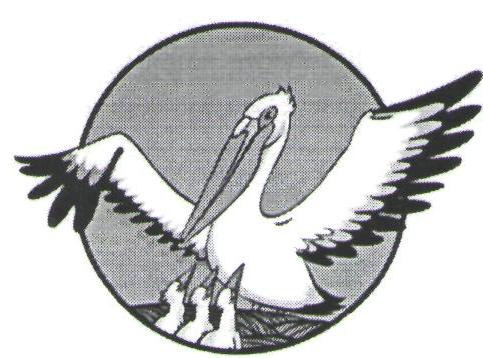 Учитель года Шушенский район Экспертный лист для оценки конкурсного испытания «Мастер-класс». Дата: 03.02.2017. Время: 09.00 – 12.30 час.Регламент: мастер-класс 25минут, включая 5 минут для ответов на вопросы жюри. Цель: демонстрация  педагогического  мастерства  в  планировании  и  анализе  эффективности учебных занятий и подходов к обучению, выявление лучшего педагогического опыта и инновационных практик, осознание педагогом своей деятельности в  сравнительном   и   рефлексивном   контексте,   осмысление   перспектив   собственного профессионального  развития  и  потенциала  транслирования  методик  и  технологий  преподавания.Формат конкурсного испытания: публичная индивидуальная демонстрация  способов  трансляции    образовательных  технологий  (методов,  эффективных  приёмов  и  др.). Фамилия, имя, отчество конкурсанта _____________________________________ Фамилия, имя, отчество эксперта       ______________________________________Конкурсное задание имеет максимальную оценку  – 30 балловСоответствие конкретному показателю оценивается в диапазоне от 0 до 2 баллов№ п/пФ.И.О. конкурсантаКоличество баллов% от максимального Лейбович Виктория Владимировна30,8696,4Шевелева Юлия Юрьевна28,5489Граф Наталья Петровна28,4488,9Аристархова Оксана Юрьевна25,7880,6Малышева Полина Анатольевна25,1778,7Сесицкая Ольга Александровна24,8677,7Варич Наталья Васильевна24,1376Иванникова Инна Михайловна23,8974,5Критерии оценивания: Макс.баллБалл экспертаОбщая культура и эрудиция:убедительное и аргументированное методическое обоснование предлагаемых способов обучения;оригинальность и новизна методических приемов;корректность и грамотность использования понятийного аппарата и научного языка, глубина и широта знаний по теме;грамотность речи;владение культурными нормами и традициями (понимание и учет в своей педагогической практике социокультурных особенностей страны, региона и учащихся своей школы).10Общая культура и эрудиция:убедительное и аргументированное методическое обоснование предлагаемых способов обучения;оригинальность и новизна методических приемов;корректность и грамотность использования понятийного аппарата и научного языка, глубина и широта знаний по теме;грамотность речи;владение культурными нормами и традициями (понимание и учет в своей педагогической практике социокультурных особенностей страны, региона и учащихся своей школы).Профессиональное мастерство:выбор темы и формы проведения мастер-класса;умение осмыслить и переработать имеющийся опыт; формирование универсальных учебных действий разных видов; развивающий характер преподавания и поддержка индивидуальности в образовании;выстраивание целеполагания (понимание целей, задач и ожидаемых результатов);доступность для понимания и конкретность (примеры, связь с   практикой преподавания, опора на реальные ситуации);                           умение выстраивать взаимодействие с аудиторией и комментировать идеи, цели, задачи используемых технологий.14Профессиональное мастерство:выбор темы и формы проведения мастер-класса;умение осмыслить и переработать имеющийся опыт; формирование универсальных учебных действий разных видов; развивающий характер преподавания и поддержка индивидуальности в образовании;выстраивание целеполагания (понимание целей, задач и ожидаемых результатов);доступность для понимания и конкретность (примеры, связь с   практикой преподавания, опора на реальные ситуации);                           умение выстраивать взаимодействие с аудиторией и комментировать идеи, цели, задачи используемых технологий.Педагогический артистизм:эмоциональность, выразительность;проявление индивидуальности и нахождение нестандартных путей в решении педагогических задач.адекватность оценки и рефлексии проведенного мастер-класса, точность ответов на вопросы.6Педагогический артистизм:эмоциональность, выразительность;проявление индивидуальности и нахождение нестандартных путей в решении педагогических задач.адекватность оценки и рефлексии проведенного мастер-класса, точность ответов на вопросы.